БІЛОЦЕРКІВСЬКА МІСЬКА РАДА	КИЇВСЬКОЇ ОБЛАСТІ	Р І Ш Е Н Н Я
від 25 вересня 2020 року                                                                        № 5946-102-VIIПро виконання рішення Київського окружного адміністративного суду від 8 вересня 2020 року у справі №320/4685/20  щодо надання дозволу на розроблення технічної документації із землеустрою щодо встановлення(відновлення) меж земельної ділянки в натурі (на місцевості) орієнтовною площею 7,5157 га,для будівництва та обслуговування будівель закладів культурно-просвітницького обслуговування(03.05.), що розташована за адресою: м. Біла Церква вулиця Леваневського, 53Розглянувши звернення постійної комісії з питань  земельних відносин та земельного кадастру, планування території, будівництва, архітектури, охорони пам’яток, історичного середовища та благоустрою від 24 вересня 2020 року №266/02-17, протокол постійної комісії з питань  земельних відносин та земельного кадастру, планування території, будівництва, архітектури, охорони пам’яток, історичного середовища та благоустрою від 24 вересня 2020 року №224, заяву ТОВАРИСТВА З ОБМЕЖЕНОЮ ВІДПОВІДАЛЬНІСТЮ «АЛЬТЕРА ВІТА» від 12 лютого 2020 року №941,  відповідно до ст.ст. 12, 79-1, 93, 122, 123, 134 Земельного кодексу України, ст. 55 Закону України «Про землеустрій», ст. 24 Закону України «Про регулювання містобудівної діяльності», п. 34 ч. 1 ст. 26 Закону України «Про місцеве самоврядування в Україні», Інструкції про встановлення (відновлення) меж земельних ділянок в натурі (на місцевості) та їх закріплення межовими знаками затвердженої Наказом Державного комітету України із земельних ресурсів від 18 травня 2010 року за №376, враховуючи рішення міської ради від 27 серпня 2020 року №5767-101-VII «Про розроблення технічної документації із землеустрою щодо поділу земельної ділянки комунальної власності з кадастровим номером 3210300000:07:007:0066», з метою виконання рішення Київського окружного адміністративного суду від 8 вересня 2020 року у справі №320/4685/20 за позовом Товариства з обмежено відповідальністю «Альтера Віта» до Білоцерківської міської ради про визнання протиправним та не чинним рішення та зобов’язання вчинити певні дії, міська рада вирішила:1. Відмовити в наданні дозволу на розроблення технічної документації із землеустрою щодо встановлення (відновлення) меж земельної ділянки в натурі (на місцевості) ТОВАРИСТВУ З ОБМЕЖЕНОЮ ВІДПОВІДАЛЬНІСТЮ «АЛЬТЕРА ВІТА» з цільовим призначенням 03.05. Для будівництва та обслуговування будівель закладів культурно-просвітницького обслуговування (вид використання – для експлуатації та обслуговування нежитлової будівлі літ.«А-3»)  за адресою: вулиця Леваневського,53, площею 7,5157 га, за рахунок земель населеного пункту м. Біла Церква, кадастровий номер: 3210300000:07:007:0066, відповідно до норм ст.120 Земельного кодексу України, а 2саме до заявника не перейшло право користування усією земельною ділянкою, оскільки на даній земельній ділянці знаходиться нерухоме майно інших осіб та, враховуючи те, що попередній землекористувач не оформив документів на користування земельною ділянкою комунальної власності кадастровий номер: 3210300000:07:007:0066, площею 7,5157 га, що унеможливлює встановити землекористування попереднього землекористувача.2. Затвердити технічну документацію із землеустрою щодо поділу земельної ділянки територіальній громаді м. Біла Церква в особі Білоцерківської міської ради для будівництва та обслуговування будівель закладів культурно-просвітницького обслуговування в м. Біла Церква, по вул. Леваневського, 53 Київської області  площею 7,5516 га з кадастровим номером 3210300000:07:007:0066 на дві окремі земельні ділянки: ділянка площею 3,3336 га з кадастровим номером 3210300000:07:003:0026 та ділянка площею 4,2180 га з кадастровим номером 3210300000:07:007:0140 без зміни їх цільового призначення , що додається.3. Передати земельну ділянку комунальної власності в оренду ТОВАРИСТВУ З ОБМЕЖЕНОЮ ВІДПОВІДАЛЬНІСТЮ «АЛЬТЕРА ВІТА» з цільовим призначенням 03.05 Для будівництва та обслуговування будівель закладів культурно-просвітницького обслуговування (вид використання – для експлуатації та обслуговування нежитлової будівлі літ.«А-3»)  на підставі розробленої технічної документації із землеустрою щодо поділу земельної  ділянки,  площею 4,2180 га (в тому числі: землі під соціально-культурними об’єктами — 4,2180 га) за адресою: вулиця Леваневського, 53 в місті Біла Церква Київської області, строком на 10 (десять) років. Кадастровий номер: 3210300000:07:007:0140, враховуючи заяву ТОВАРИСТВА З ОБМЕЖЕНОЮ ВІДПОВІДАЛЬНІСТЮ «АЛЬТЕРА ВІТА» від 12 лютого 2020 року №941, під належним їм майном. 4. Особі, зазначеній в цьому рішенні, укласти та зареєструвати у встановленому порядку договори оренди землі.5.Контроль за виконанням цього рішення покласти на постійну комісії з питань  земельних відносин та земельного кадастру, планування території, будівництва, архітектури, охорони пам’яток, історичного середовища та благоустрою 
Міський голова                                                                                               Геннадій ДИКИЙ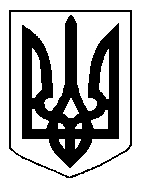 